 Indian Hills Weekly Bulletin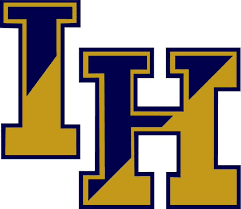 October 30 - November 3, 2017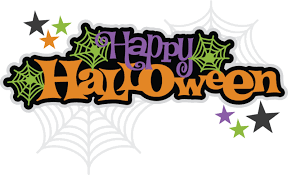 TNT will be having a Halloween costume contest on Tuesday,October 31st.Stop by the photobooth during your lunch period and get your picture taken.Film FestivalIHHS Third Annual Film Festival is now accepting applications.All applications are due by Friday, December 22nd. Interact ClubInteract Club is holding a shoe drive for hurricane victims. Donate used or gently used shoes to the box located in Ms. Funk’s Room 704. All shoes will go to Soles for Souls, an organization that sends shoes to people all over the world. Donations will be collected until October 31st. Junior College NightIHHS College Information Night for Juniors Wednesday, November 1st , 6:00 p.m .Community Service HoursLooking for service hours? Volunteer at the School Store during your lunch period.Need volunteers for periods 5, 6 and 7. Any questions please see Ms. Greene.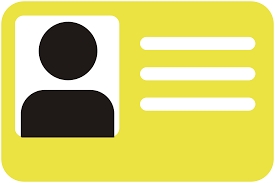 All students please have your Indian Hills ID card at all times.  If you lost your ID, please stop in the Main Office to pick up a replacement form.MondayOct. 30TuesdayOct. 31WednesdayNov. 1ThursdayNov. 2FridayNov. 3A DayB Day A DayB DayA DayHappy Halloween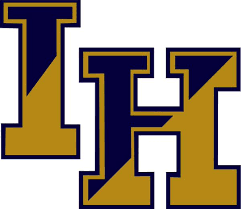 Blue & Gold Day